                              Проект «Огород на окне»                «Зайкин огород»В первой младшей группе  «Исследовательская деятельность в ДОУ» подготовили воспитатели детского сада №1 «Красная шапочка»  Силицкая С.В., Степанова Е. Ф., мл. воспитатели Бухтуева Т.А., Туровцева И.Н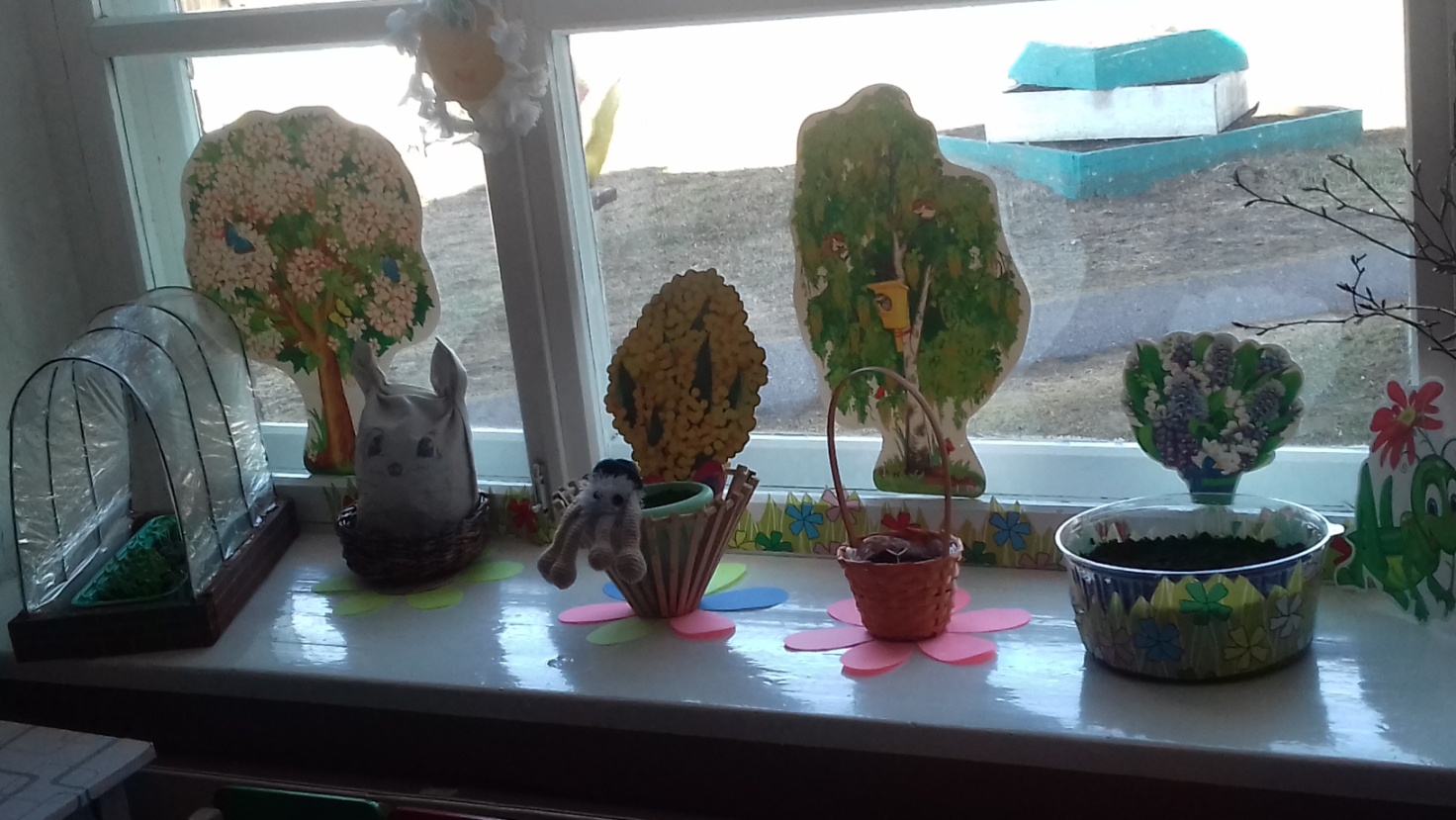                                   Зайка – попрыгайка                                              Засеял всю лужайку.                                                          Розами, тюльпанами                                                                       Астрами, шафранами.Направленность: экологическое воспитание через познавательно-исследовательскую деятельность.Вид проекта: познавательно – практический, среднесрочный.Участники проекта: Воспитатели, воспитанники, родители.Цели:- Воспитывать у детей желание участвовать в трудовой деятельности.- Научить с помощью воспитателя сажать растения;- Поливать растения под руководством воспитателя;- Дать представления о выращивании растений;- Наблюдение за всходами растений;- Воспитывать бережное и заботливое отношение к растениям;- Привлечь родителей к активной жизни детского сада в рамках организации и реализации проекта;- Формировать у детей познавательный интерес к растениям;- Организация художественно – продуктивной творческой деятельности.Активизация словаря: цветы, астры, салат, семена, земля, вода, солнце, трава, сажать, поливать, смотреть, наблюдать.Работа над проектом с родителями:- привлечь родителей к организации и реализации проекта;- обсуждение темы проекта;- рекомендации по созданию мини-огорода в домашних условиях.Работа над проектом с детьми:Познавательно – исследовательская деятельность:- рассматривание растений (понятия большой - маленький; один-много);- наблюдение за посадкой, первыми всходами;Коммуникативная деятельность (беседы, чтение художественной литературы);Игровая деятельность (игры, игровые ситуации);Предполагаемый результат:1. Дети получат представления о том, что растения живые, их поливают, сажают, выращивают.2. Дети получат представления о труде взрослых, научатся правильно называть трудовые действия.3. Проводимая работа позволяет воспитывать трудолюбие, бережное отношение к растениям.4. Все участники проекта (дети, воспитатели, родители) получат положительные эмоции от полученных результатов.Этапы проекта:1 Этап – подготовительный:1. создание условий для проекта «Огород на подоконнике»;2. изучение методических пособий и литературы по теме;3. подбор художественной литературы (пословицы, стихи, загадки, игры);4. обсуждение с родителями на тему: «Участвуем в проекте «Огород на подоконнике»;5. составление перспективного плана мероприятий.2 Этап – основной:1. познавательно-исследовательская деятельность;2. беседы;3. рассматривание картин, иллюстраций;4. чтение литературы;5. дидактические игры;6. художественное творчество (лепка, раскрашивание).3 Этап – заключительный.Анализ и обобщение результатов, полученных в процессе познавательно-исследовательской деятельности детей.4 Этап - презентационный: Фоторепортаж «Как мы ухаживаем за растениями».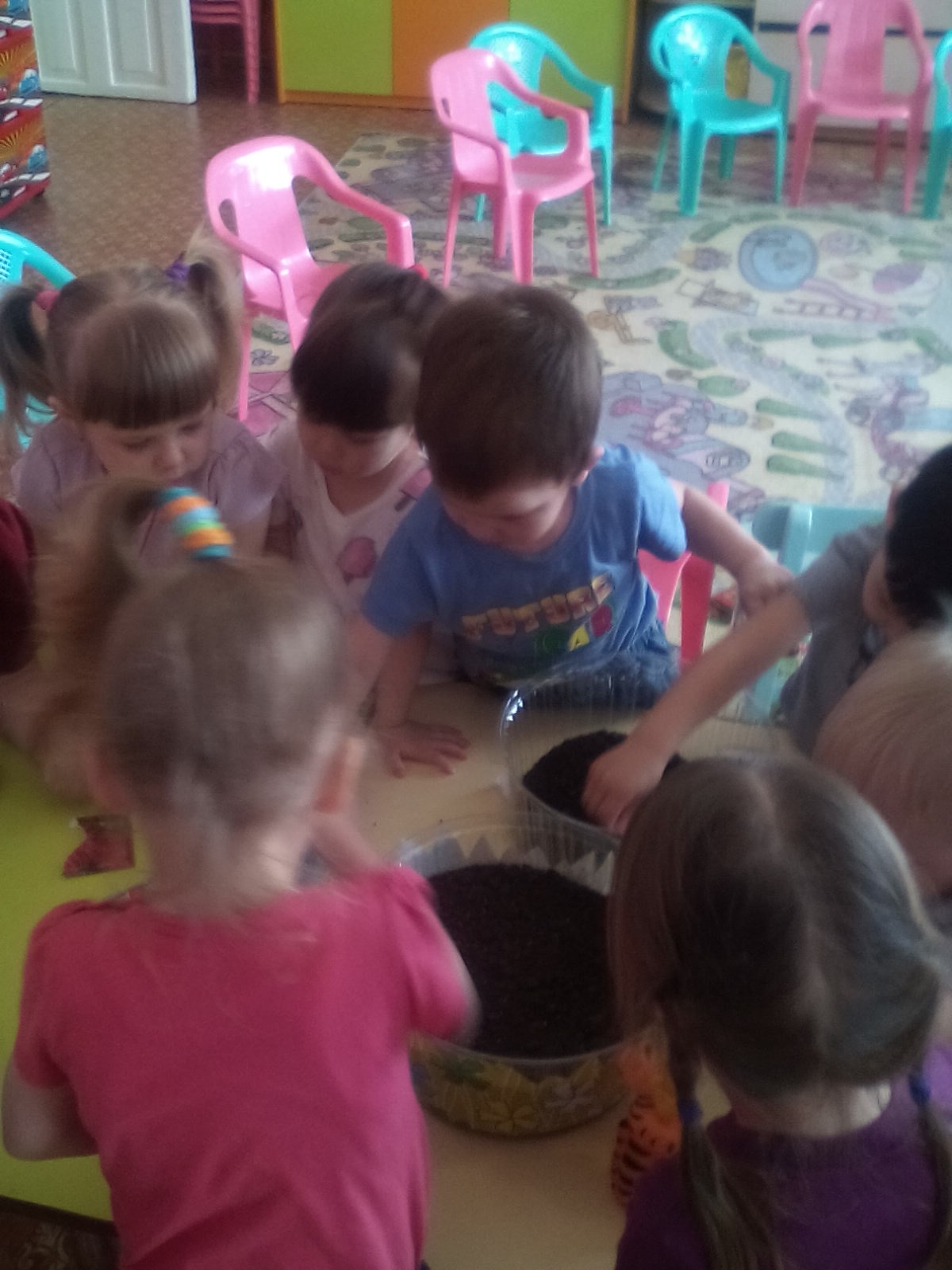                       Мы ребята, малыши                                                            Любим мы трудиться.                                                           Вот посеем мы цветы,                                                                                Будем уж гордиться.- 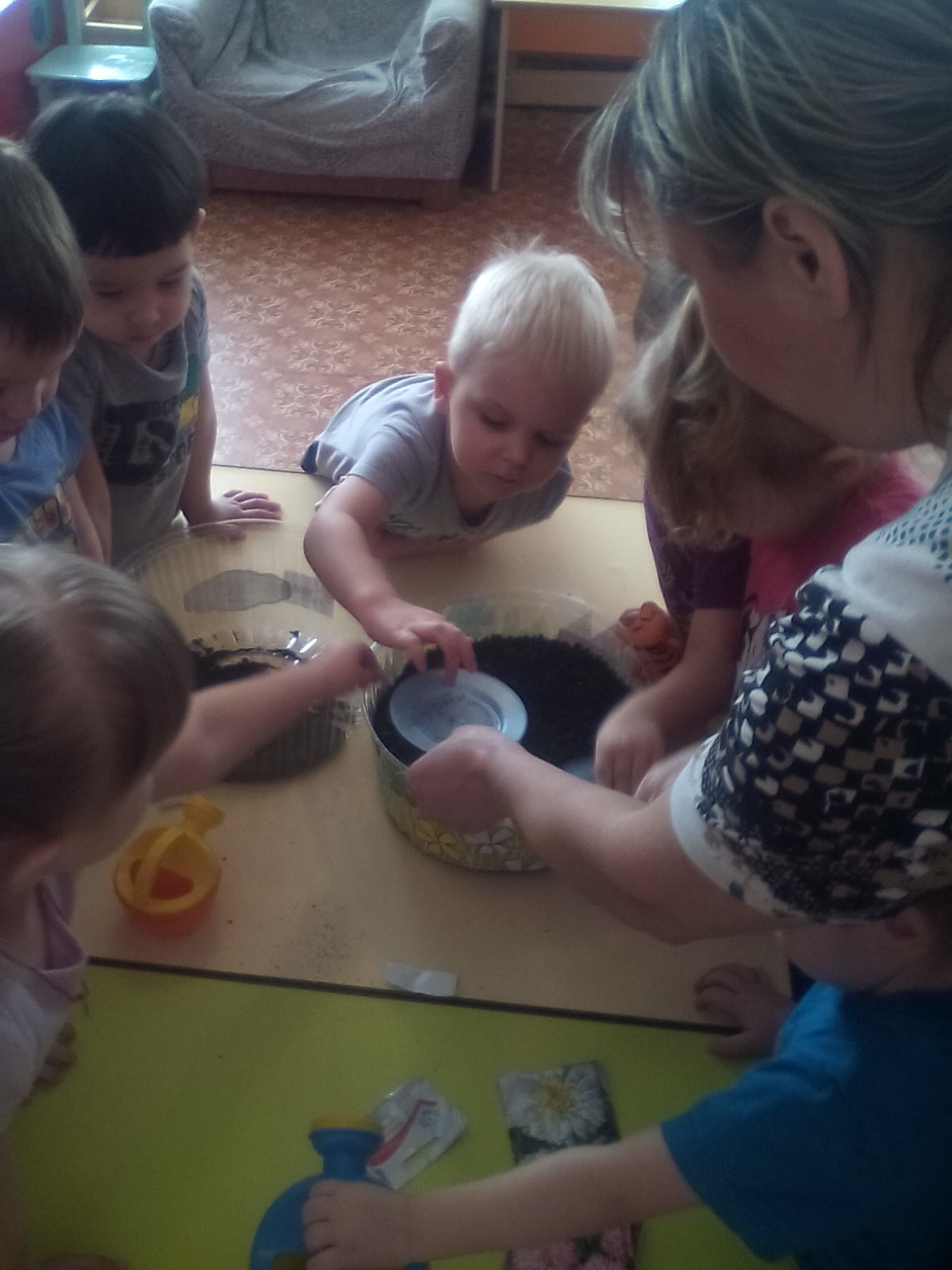 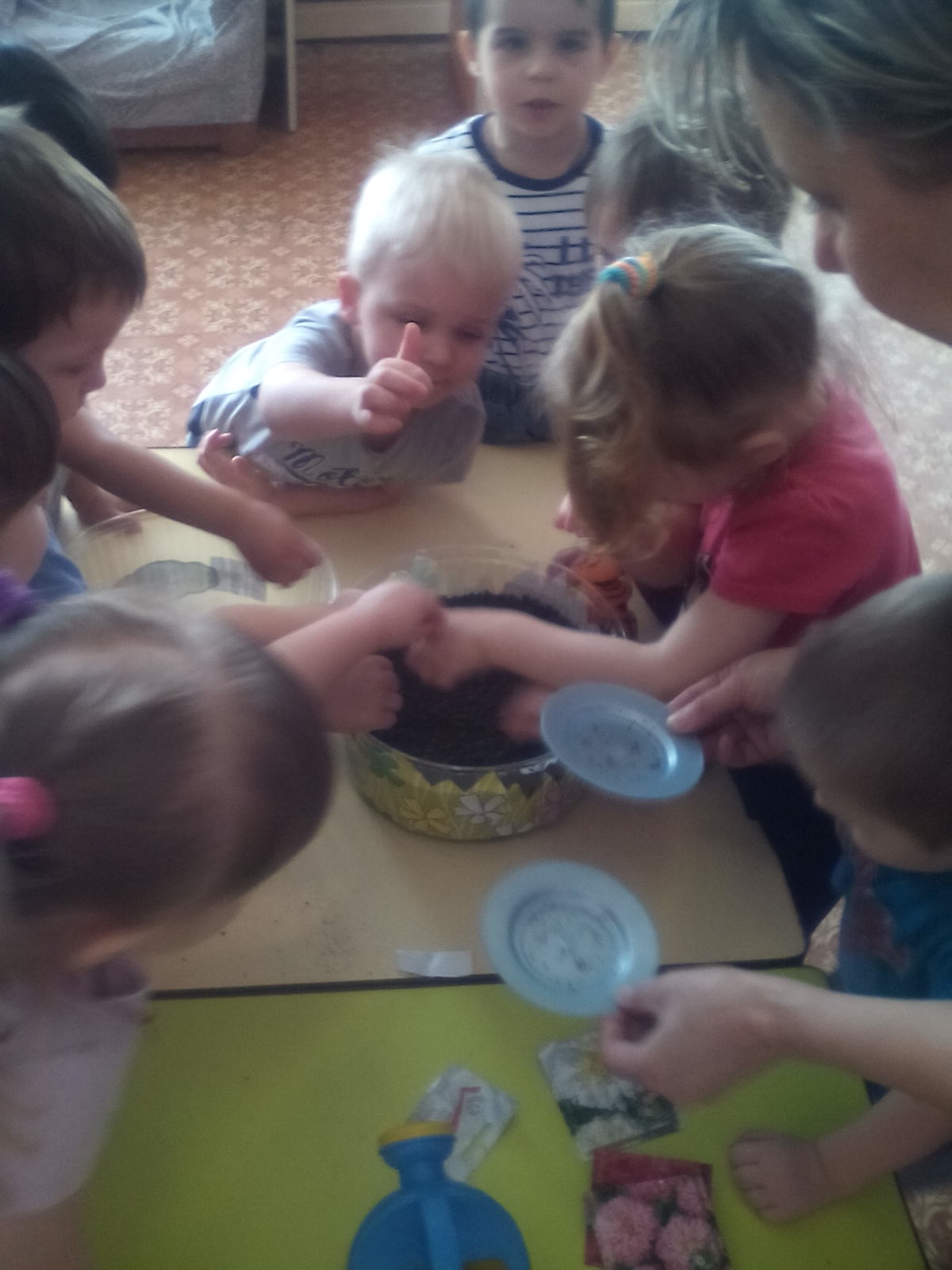 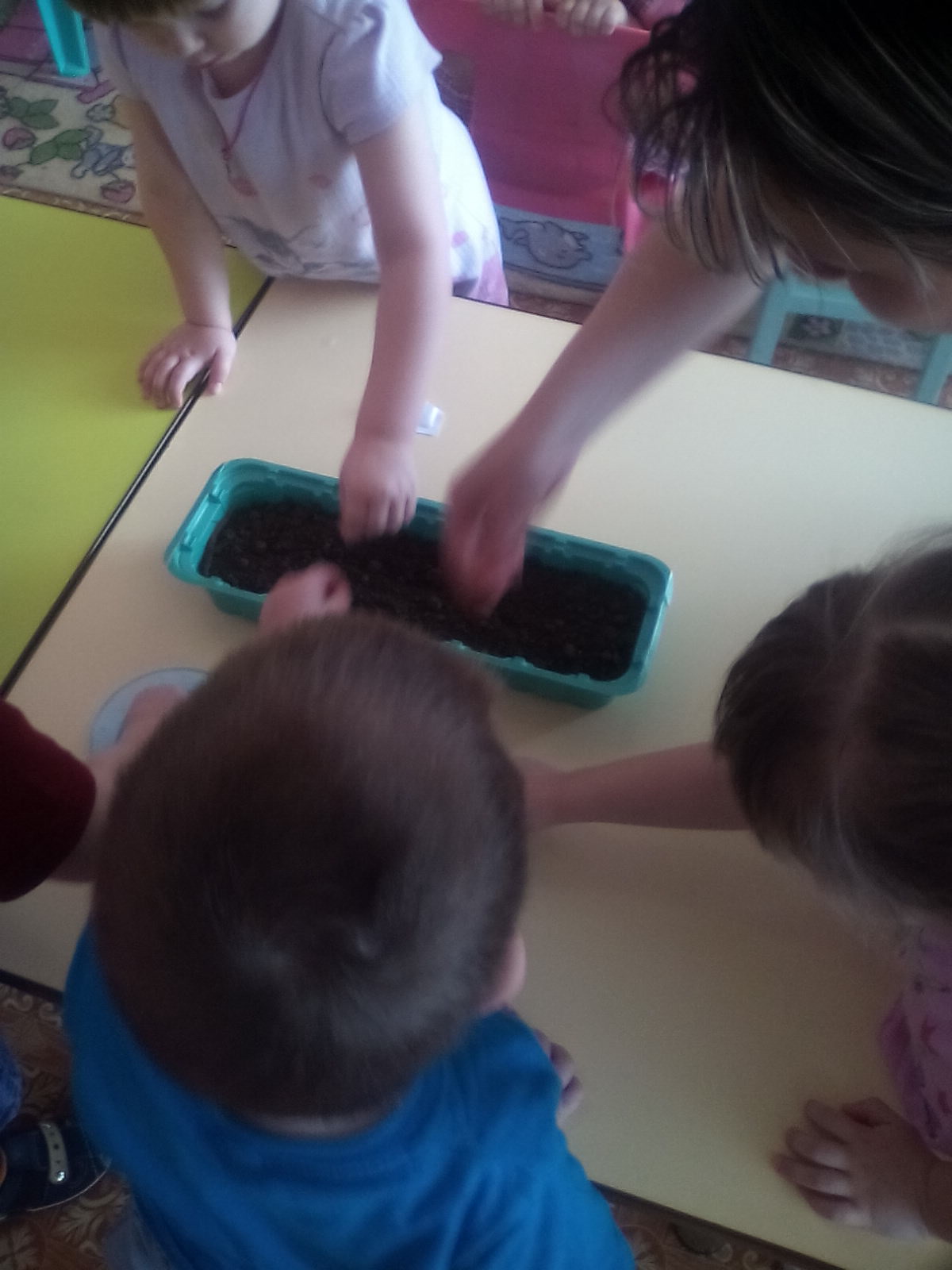                   В нашей группе на окне,                   Во зеленой во стране,                    В расписных горшочках                   Подрастут цветочки.                                                               Огород мы поливаем,                                                               Очень уж стараемся.                                                               Мы о нем не забываем,                                                               Нам работа нравиться.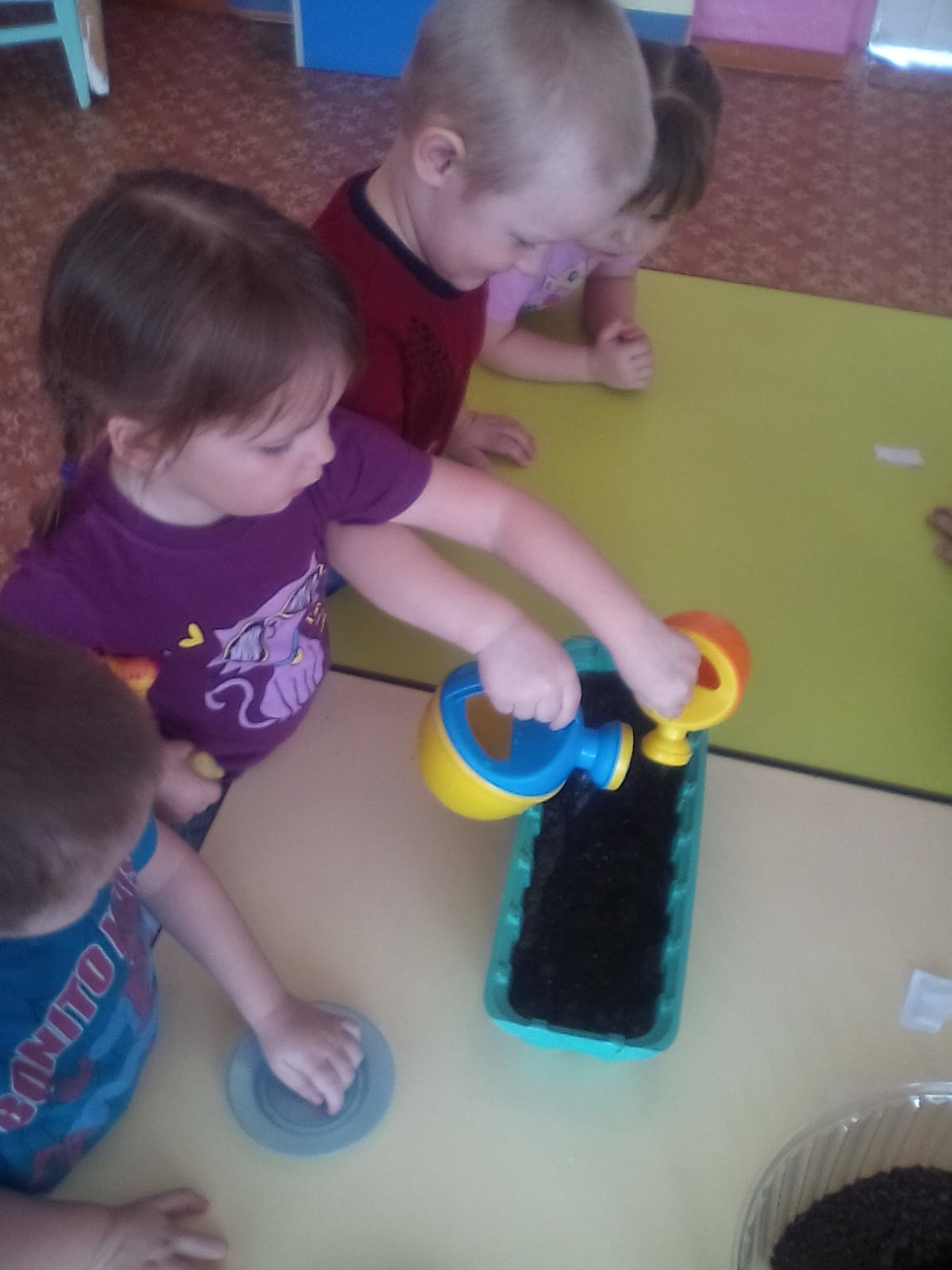 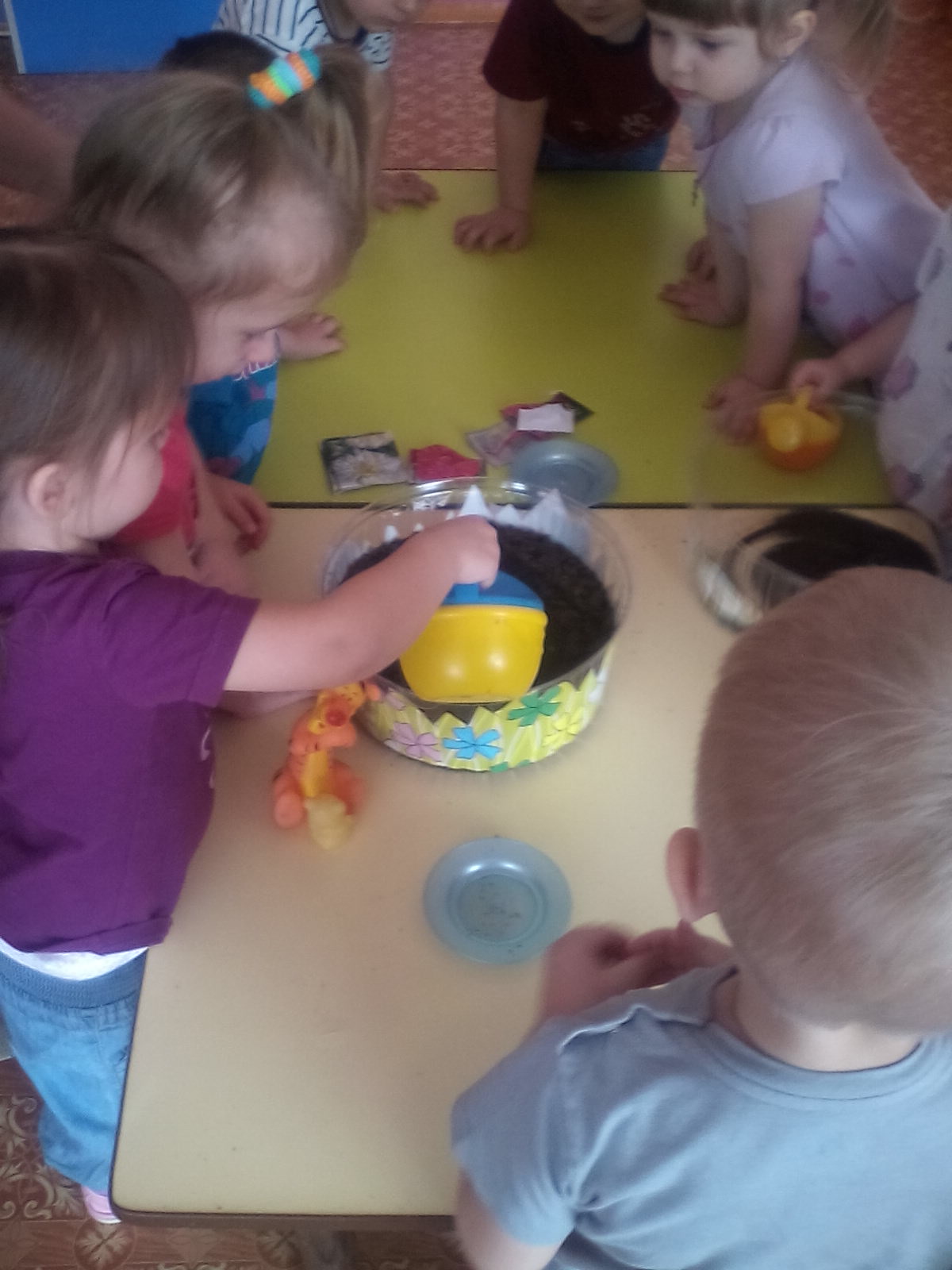 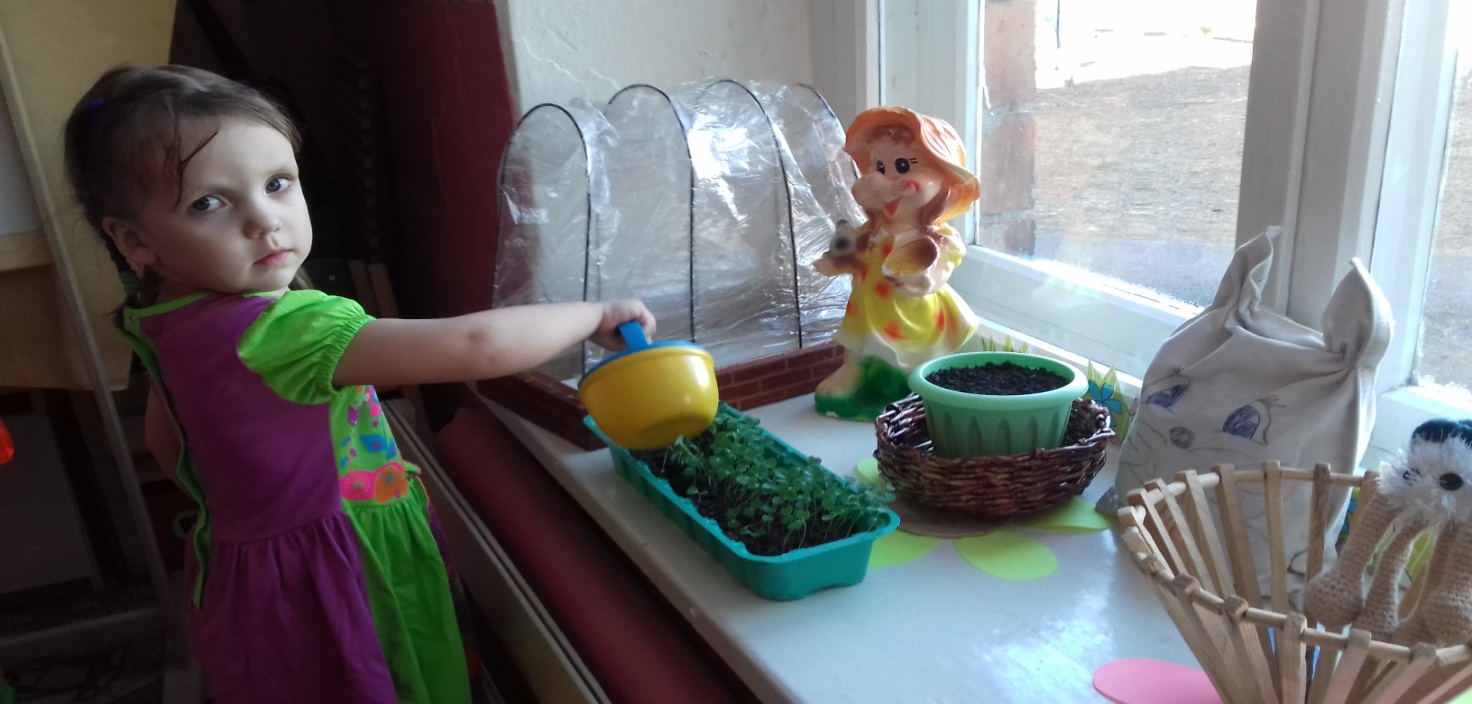                                   Вика леечку взяла,                                             Все цветочки полила.                                                      Пусть попьют водички                                                                  Цветочки – невелички.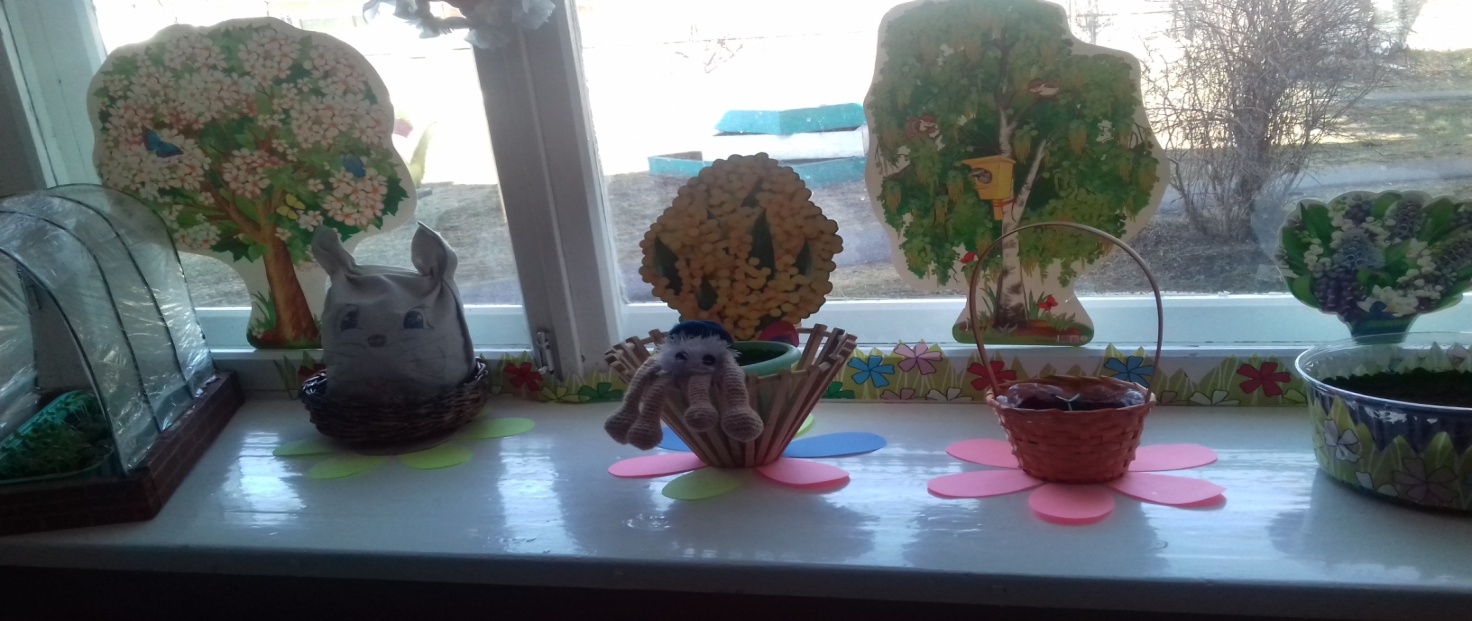                            Посадили огород, посмотрите, что растет!                           Будем мы ухаживать, будем поливать,                           Будем за росточками дружно наблюдать!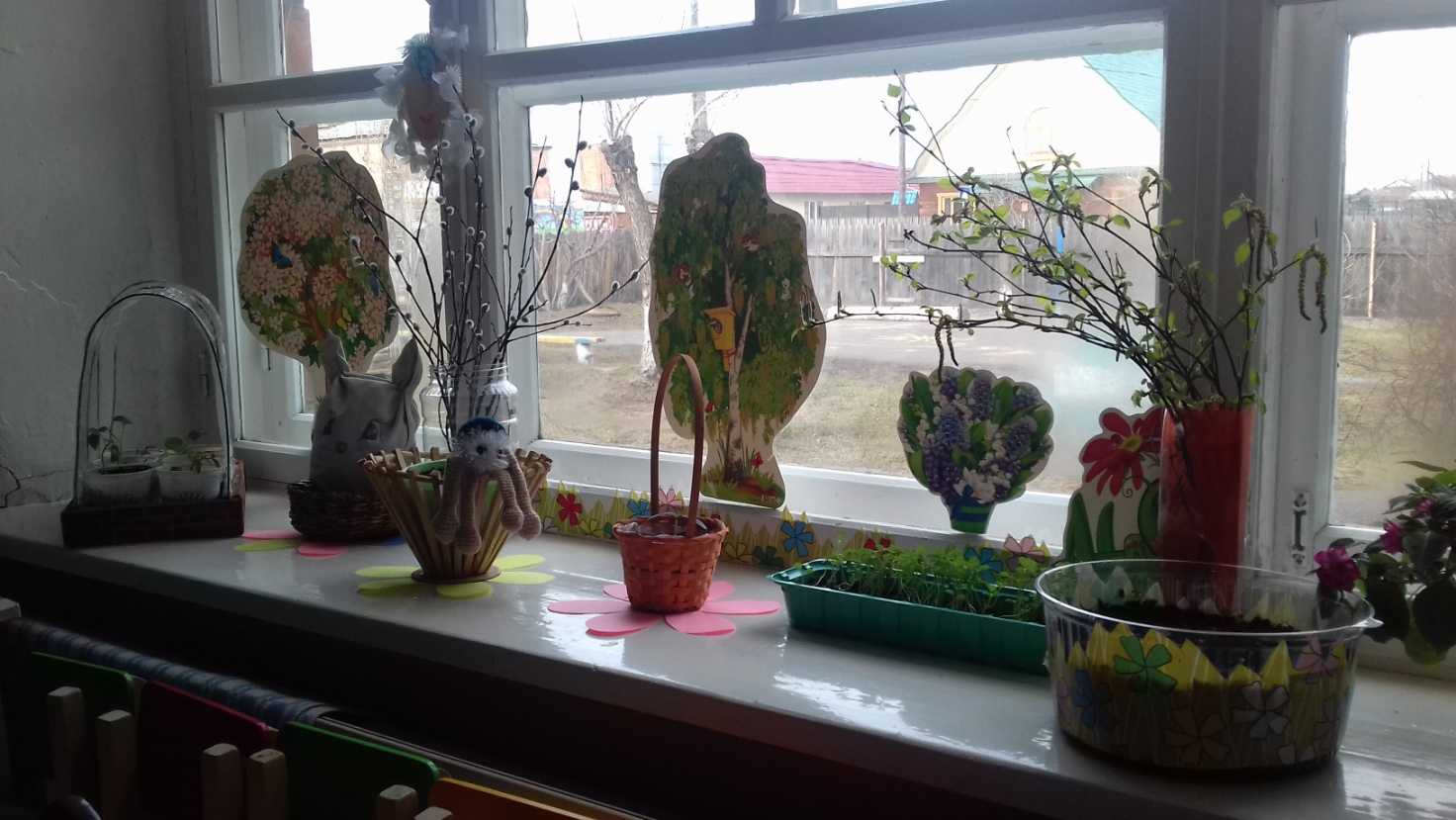 Наша исследовательская деятельность подтвердила, что и в дальнейшем необходимо способствовать слиянию ребенка с природой родного края, формировать эстетическое отношение к ней, углублять знания, совершенствовать навыки, поддерживать индивидуальность  каждого ребенка. И тогда ребенок проявит интерес к исследовательской, познавательной деятельности будут самостоятельно творчески осваивать новые способы исследований для более точного результата.Используема литература:Комплексные занятия. Первая младщая группа. М. А. Васильевой, В. В. Гербовой, Т. С. Комаровой.                                                                                   Электронные ресурсы.                                                               2018 год.